Year 2 Weekly learning 6th-10th July  This week we are following the timetable from BBC Bitesize.Please see the link for the daily lessons. https://www.bbc.co.uk/bitesize/dailylessons We are now working one week behind so please look on at Monday 29th June’s work as this will be the work for  Monday 6th JulyMaths is now from White Rose Maths. Please see the link below to access the Maths videos. There are worksheets to accompany the videos. These are available on the class page. Friday will be a challenge from Bitesize, not White Rose.99 Club will be on the class page. If you are having trouble accessing the class page, please email admin@greatwishford.wilts.sch.uk Some fun activities for the week: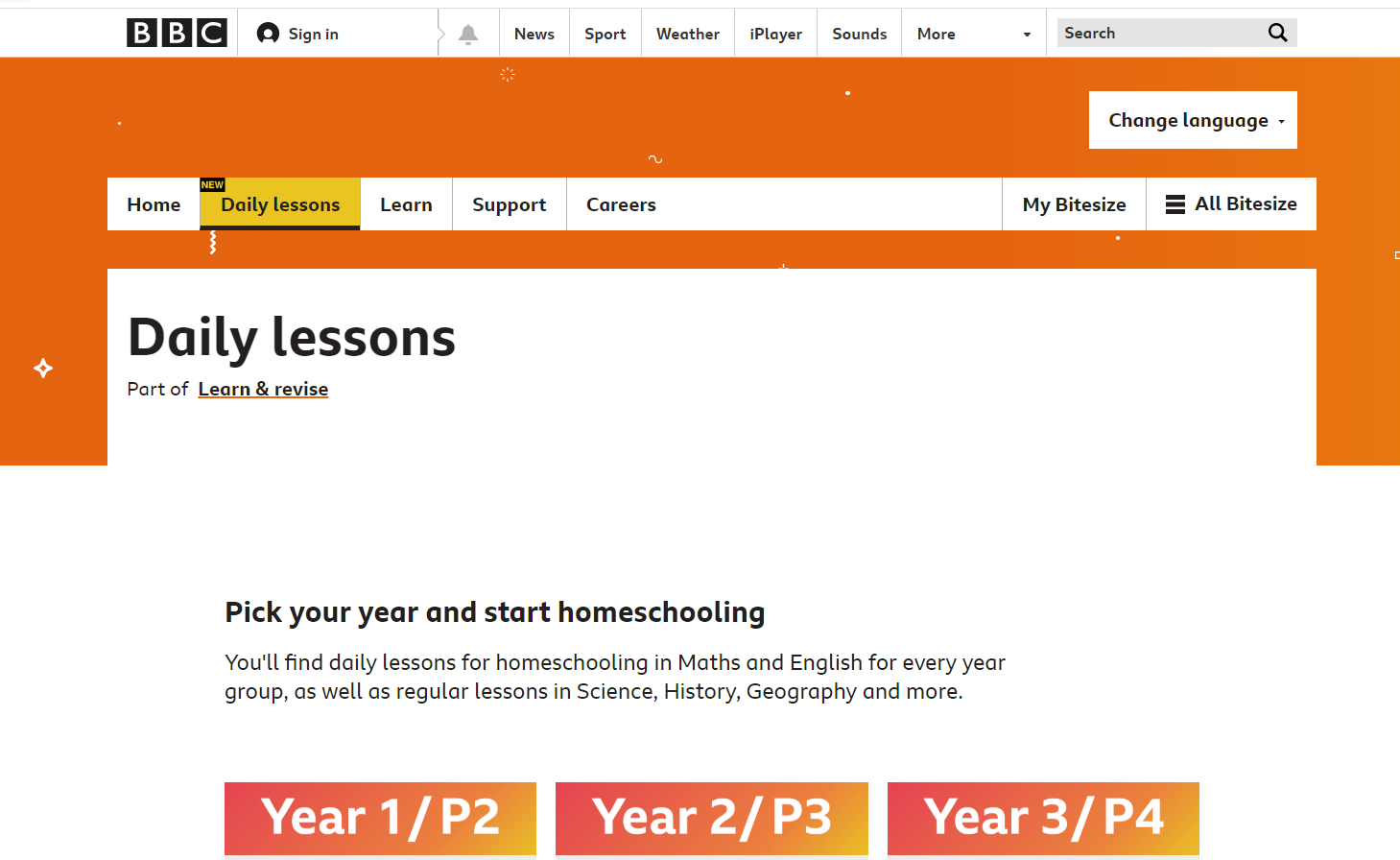 MondayTuesdayWednesdayThursdayFridayAMBitesize English ActivityYr 2:  QuestionsPlease see 29th  June lesson on Bitesize(Daily phonics letters and sounds.Spellings and reading)Bitesize English ActivityYr 2: Counting PoemsPlease see 30th June lesson on Bitesize(Daily phonics letters and sounds  spellings and reading)Bitesize English Activity Yr 2:  Curly Catepillar letters and apostrophesPlease see 1st July lesson on Bitesize(Daily phonics letters and sounds spellings and reading)Bitesize English Activity Yr 2:   Alphabetical orderPlease see 2nd July lesson on Bitesize(Daily phonics letters and sounds spellings and reading)Bitesize EnglishActivityYr 2: Reading lesson: George’s Marvellous Medicine.Please see 3rd July lesson on Bitesize(Daily phonics letters and sounds spellings and reading)AMMaths 
Yr 2: White Rose Maths https://vimeo.com/432483400TT Rockstars and times table practice Maths Yr 2: White Rose Maths https://vimeo.com/432483645TT Rockstars and times table practice Maths Yr 2: White Rose Mathshttps://vimeo.com/432483778TT Rockstars and times table practiceMaths Yr 2: White Rose Mathshttps://vimeo.com/432483882TT Rockstars and times table practiceMathsYr 2:  BBC Bitesize Maths ChallengePMBitesize HistoryYr 2: Mary SeacoleWalks, baking, painting and any fun activities there is never enough time in the day for.Bitesize Geography  Yr 2:  Introduction to seasonsWalks, baking, painting and any fun activities there is never enough time in the day for.Bitesize ScienceYr 2:  DinosaursWalks, baking, painting and any fun activities there is never enough time in the day for.Bitesize German Yr 2:   Number Food and drinkWalks, baking, painting and any fun activities there is never enough time in the day for.Bitesize Design Technology  Yr 2:  Sources of energyWalks, baking, painting and any fun activities there is never enough time in the day for.